OFFICE OF THE SHERIFF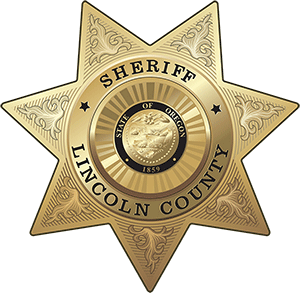 Sheriff Curtis L. Landers225 W. Olive StreetNewport, Oregon 97365(541) 265-4277Fax (541) 265-4926MEDIA RELEASEFOR IMMEDIATE RELEASEDate:		November 30, 2020Contact:	Virginia “Jenny” Demaris, Emergency Manager		(541) 265-4199		vdemaris@co.lincoln.or.us  Community Response and Recovery Group Announcement - Lincoln County(11.30.20 - Lincoln County) Lincoln County Sheriff’s Office, Emergency Management Division, is extending invitations to local community and volunteer groups/agencies/individuals to build or create:LTRG for Echo Mountain Complex Fire – Long Term Recovery GroupLong Term Recovery Committee or Group-a group that comes together to provide disaster assistance to individuals and households in both the immediate response through however long recovery lasts. COAD Group – Community Organizations Active in DisastersCommunity Organizations Active in Disaster (COAD)-generally the same purpose as a VOAD but may have more localized partners and are more comfortable utilizing the word Community VOAD Group – Volunteer Organizations Active in DisastersA consortium of recognized volunteer groups who work within a defined area (local, county, regional, etc.) in all phases of an emergency-generally in concert with a local Emergency Operations Plan. Encouraged Community Partners/Groups/Agencies to Participate:Use this survey to let us know if you are interested in participating and how we can reach you:Survey Link: https://app.smartsheet.com/b/form/745a3ac4a72d46d3b6f312cc6f447f05Each person in your organization that you want us to contact/add should complete the surveyNext Steps: An introduction email will be sent for:Echo Mountain Complex Fire Long Term Recovery Group first meeting week of Dec. 14thLincoln County COAD/VOAD Group kick off meeting to be scheduled in January.You can learn more about these groups on our Lincoln County website at:https://www.co.lincoln.or.us/emergencymanagement/page/long-term-recovery-group-ltrg-voadcoadAttachment: Invitation/Announcement 11.30.20###Respectfully submitted, Virginia "Jenny" Demaris
Emergency Manager
Lincoln County Sheriff's Office
Emergency Management
225 W. Olive St.
Newport, Oregon 97365
vdemaris@co.lincoln.or.us 
(541) 265-4199 OfficeAcademic OrganizationsCivic ClubsFaith CommunityFood Assistance GroupsInterpretation ServicesNeighborhood AssociationsPublic Safety Volunteer GroupsSocial Service or Support GroupsTrade or Industry PartnersOther Community Service GroupsOther Volunteer GroupsInterested Individuals